Состав жюри:Синельникова Ольга Владимировна – заведующий МБДОУ детский сад «Радуга», участник окружного конкурса «Лидер дошкольного образования», председатель жюри.Свечникова Людмила Васильевна, начальник управления развития и организационно-методического обеспечения департамента образования Администрации Тазовского района, член Большого жюри.Вялик Алла Иосифовна – старший воспитатель МБДОУ детский сад «Белый медвежонок», член жюри.Емелова Ольга Николаевна -  музыкальный руководитель МБДОУ детский сад «Олененок», победитель окружного конкурса «Воспитатель года Ямала» в 2022 году, член жюри.Хлопушина Наталья Геннадьевна – педагог-психолог МБДОУ детский сад «Солнышко», участник окружного конкурса «Педагог-психолог» в 2022 году, член жюри.                   Департамент образования Администрации Тазовского района           Муниципальный этап конкурса         педагогического мастерства – 2023         Девиз конкурса           «Во имя будущих времен сердца мы детям отдаем»       «Воспитатель года - 2023»         Очный этап         программа Период проведения: 28.02-04.03.2023 г.           Место проведения: МБДОУ детский  сад «Олененок»Тазовский01 марта 2023 г.02 марта 2023 г.04 марта 2023 г.Закрытие конкурса, 16.00 - 17.00 ч., Тазовская средняя школа.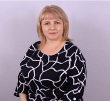 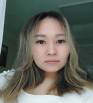 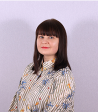 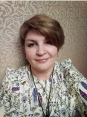 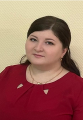 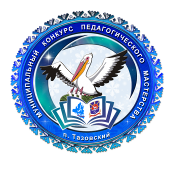 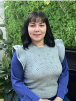 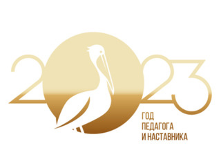 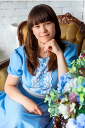 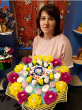 